План работыКОГОБУ СШ с УИОП г.  Омутнинска,опорной школы в омутнинском районе, (Омутнинского образовательного кластера)на 2022 годПЛАНработы опорной школы на 2022 годАнализ работы опорной школы за 2021 годСвою работу Кировское областное государственное общеобразовательное бюджетное учреждение «Средняя школа с углубленным изучением отдельных предметов г. Омутнинска» как опорная школа Омутнинского района и центр  образовательного кластера строит в соответствии с Положениями, утвержденными распоряжением Министерства образования Кировской области от 29 августа 2018 года № 5-312, определяющими порядок деятельности, целью которой является организация совместной деятельности опорной школы, органов местного самоуправления, муниципальных образовательных организаций по созданию условий для получения качественного образования независимо от места жительства обучающихся.С января 2018 года, став опорной школой, в мае 2018 года заключены соглашения о взаимодействии с муниципальными школами:Муниципальное казенное общеобразовательное учреждение базовая начальная общеобразовательная школа г. Омутнинска Кировской областиМуниципальное казенное общеобразовательное учреждение основная общеобразовательная школа д. Ежово Омутнинского районаМуниципальное казенное общеобразовательное учреждение основная общеобразовательная школа пос. Котчиха Омутнинского района Кировской областиМуниципальное казенное общеобразовательное учреждение основная общеобразовательная школа пос. Черная Холуница Омутнинского района Кировской областиМуниципальное казенное общеобразовательное учреждение средняя общеобразовательная школа №6 г. Омутнинска Кировской областиМуниципальное казенное общеобразовательное учреждение средняя общеобразовательная школа № 4 пгт Песковка Омутнинского района Кировской областиМуниципальное казенное общеобразовательное учреждение основная общеобразовательная школа №7 г. Омутнинска Кировской областиМуниципальное казенное общеобразовательное учреждение средняя общеобразовательная школа № 2 г. Омутнинска Кировской областиМуниципальное казенное общеобразовательное учреждение средняя общеобразовательная школа №10 пос. Белореченск Омутнинского района Кировской областиМуниципальное казенное общеобразовательное учреждение средняя общеобразовательная школа №2 с углубленным изучением отдельных предметов п. Восточный Омутнинского района Кировской областиМуниципальное казенное общеобразовательное учреждение средняя общеобразовательная школа пос. Лесные Поляны Омутнинского района Кировской областиМуниципальное казенное общеобразовательное учреждение средняя общеобразовательная школа с. Залазна Омутнинского района Кировской областиВ 2019 году создан образовательный кластер, в который вошли:   Кировское областное государственное общеобразовательное бюджетное учреждение «Средняя школа с углубленным изучением отдельных предметов г. Омутнинска» - опорная школаМуниципальные образовательные организации Омутнинского района,Управление образования Омутнинского района,Омутнинский колледж педагогики экономики и права,Омутнинский политехнический техникум,АО «Омутнинский металлургический завод»,Отдел Восточного образовательного округа министерства образования Кировской области.Был создан координационный совет образовательного кластера Омутнинского районав составе:Керова Ольга Юрьевна, начальник отдела Восточного образовательного округа министерства образования Кировской области, куратор Координационного совета,Глазырина Ирина Петровна, директор КОГОБУ СШ с УИОП г. Омутнинска, председатель Координационного совета,Кондратьева Наталья Викторовна, начальник Управления образования Омутнинского района, заместитель председателя Координационного совета,Еремеева Сария Ривгатовна, заместитель директора по УВР КОГОБУ СШ с УИОП г. Омутнинска, секретарь Координационного совета,Брагина Инна Геннадьевна, директор КОГОБУ ШИ ОВЗ с. Залазна, член Координационного совета,Назарова Наталья Сергеевна, руководитель отдела Управления образования Омутнинского района, член Координационного совета,Ренева Марина Николаевна, директор КОГПОАУ ОПТ, член Координационного совета,Лыскова Людмила Ивановна, директор КОГПОАУ ОКПЭП, член Координационного совета,Курков Сергей Юрьевич, директора по социальным вопросам АО «ОМЗ», член Координационного совета.Телицына Наталья Алексеевна, директор МКОУ СОШ №2 г. Омутнинска, член Координационного совета.	На заседании Координационного совета Омутнинского образовательного кластера в 23.10. 2020 года были определены основные направления работы на 2021 год и намечены основные мероприятия внутри каждого направления.Первая задача, стоявшая перед опорной школой в 2021 году, – обеспечение возможности обучения по основным общеобразовательным программам обучающихся вне зависимости от места проживания.	Для реализации данной задачиведется работа по организации сетевогокружка по информатике «Применение языка программирования Python для решения заданий ЕГЭ» на базе Центра «Точка роста» и проведеныпервые занятия в дистанционном режиме.Вывод: в рамках деятельности опорной школы обеспечена возможность обучения по основным общеобразовательным программам обучающихся вне зависимости от места проживания. Проведенные консультации дают возможность использования опыта организации образовательного процесса в ОО Восточного образовательного округа.Вторая задача,стоявшая перед опорной школой в 2021 году,– формирование единого образовательного пространства – организация различных мероприятий (олимпиад, конкурсов, спортивных соревнований) для обучающихся школ, входящих в кластер.Активное участие детей в конкурсах, олимпиадах и викторинах является одним из оптимальных условий для реализации их творческого потенциала, а также хорошим стимулом для роста результативности труда педагогов.Для реализации данной задачибыли организованы конкурсы и соревнования для обучающихся муниципалитета Восточного образовательного округа.Проведено:Акция "100 баллов для победы" для обучающихся 11 классов Омутнинского района (заочно);Интеллектуальный марафон для обучающихся 8-11 классов Восточного образовательного округа (заочно);Полиатлон для юнармейцев Омутнинского района (очно);Шахматный турнир для обучающихся 5-11 классов Омутнинского района (очно);Конкурс фотографий "Взгляд с высоты" для обучающихся 2-11 классов Восточного образовательного округа (заочно);Онлайн-марафон"Школа Робинзона" для обучающихся г. Омутнинска (заочно);Чемпионат «Кубок государственной школы города Омутнинска по баскетболу среди юношей» для обучающихся Восточного образовательного округа (очно);Интеллектуальный марафон младших школьников «Эврика» для обучающихся 1-4 классов Восточного образовательного округа (заочно);Некрасовская неделя для обучающихся 1-11 классов Омутнинского района (заочно);Конкурс «Портфолио ученика-первые шаги в профессию» для обучающихся 9-11 классов Восточного образовательного округа (заочно);Конкурс фотографий «Дороже алмаза капля воды», посвященный году Байкала для обучающихся 1-11 классов Омутнинского района (заочно).Вывод: данная задача реализована полностью.Для повышения активности участия школ Омутнинского образовательного кластера и мотивации обучающихся для работы в творческой, проектной, исследовательской деятельности необходимо продумать и расширить тематику проводимых мероприятий.Третья задача, стоявшая перед опорной школой, - осуществление функций методического центра. -было организовано консультирование педагогов муниципалитета по запросам:проведение школьного этапа Всероссийской олимпиады школьников на платформе Сириус;реализация проектной деятельности «Проект на «5»;внедрение программы Воспитания в образовательный процесс;реализация программ дополнительного образования через ПФДО;зачисление детей на ПФДО на краткосрочные программы;проведение внеурочной деятельности в летнее каникулярное время;организация работы Школьного спортивного клуба;организация проведения школьного шахматного турнира;использование документа «Федеральный перечень учебников»В 2021 году проведены следующие мероприятия для педагогов Омутнинского района и Восточного образовательного округа:Методический семинар «Профстандарт педагога» для педагогов Омутнинского района (очно);Мастер-классы от педагогов муниципалитета, подготовивших 100-бальников «К вершинам знаний» (в рамках акции «100 баллов для победы») для педагогов Омутнинского района (заочно);Открытый урок по ОБЖ «Обновление содержания урока ОБЖ на основе ресурсов центра Точка роста» для педагогов Омутнинского района (заочно);Конкурс портфолио учителя "Аудит уходящего учебного года"для педагогов Восточного образовательного округа (заочно);Методический семинар «Апробация и внедрение рабочей Программы воспитания в ОО» для заместителей по ВР Омутнинского района (заочно);Методический практико-ориентированный семинар «Портфолио как отражение…» в технологии сингапурской системы для педагогов Восточного образовательного округа (заочно);Методический марафон (олимпиада) "Грани педагогического мастерства" для педагогов Восточного образовательного округа (заочно);«Фестиваль внеурочной деятельности или Как провести «Ярмарку внеурочки» для педагогов Восточного образовательного округа (заочно)Вывод: данная задача реализована полностью. Все мероприятия прошли на хорошем организационном и методическом уровне.Четвертая задача – предоставление образовательным организациям кластера учебно-материальной базыЗадача была реализована черезиспользование библиотечного фонда школами муниципалитета, предоставление помещений школы для проведения районных мероприятий, районных методических объединений, акции «Диктант победы».Использование цифрового оборудования, программного обеспечения опорной школы активно шло в период итоговой аттестации, проведения вебинаров, дистанционных семинаров, конкурсов, олимпиад.Мы предоставилиматериально- техническую базушколы для проведения РМО, ОМО, совместных мероприятий для ОО Омутнинского района.На базе опорной школы прошла федеральная апробация профессионально-педагогической компетенции учителей обществознания, истории, биологии.Школьный спортивный зал был предоставлен для проведения юнармейского полиатлона для обучающихся ОО Омутнинского района.Вывод: данная задача реализована полностью		Пятая задача-обеспечение муниципальных общеобразовательных организаций педагогическими кадрами.		8 учителя школы работают по совместительству в образовательных организациях города. 		Вывод: данная задача не реализована полностью в связи с нехваткой педагогических кадров в школе. Шестая задача – Организация обучения по программам дополнительного образования обучающихся была организована на базе детского технического центра «Кванториум» и через организацию сетевого кружка по информатике.Вывод: на базе детского технического центра «Кванториум проходит сетевое взаимодействие через освоение квантов обучающимися инженерных классов. Составлен и реализуется план совместных мастер-классов и конкурсов с обучающимися ОО Омутнинского района. Проводится работа по организации сетевого сотрудничества с школами Омутнинского района через Центр образования цифрового и гуманитарного профиля Точка Роста.В период летних каникул работал дистанционный сетевой онлайн-марафон «Школа Робинзона», в котором приняли участие обучающиеся школ г. Омутнинска.В дальнейшем будет продолжено сотрудничество с ДТ Кванториум и проведение совместных мероприятий на основе работы центра Точка роста.В 2021 году проведен однозаседание координационного совета образовательного кластера.На нем рассматривались такие вопросы:Официальный сайт образовательной организации – визитная карточка учрежденияОб опыте дистанционного обучения в опорной школеРеализация профильного обучения в рамках ФГОС СООПедагогический класс: проблемы и перспективыЕдиная региональная методическая служба.Разработка Воспитательной программы школы Окружная служба психолого-педагогической помощиОбщий вывод: большинство поставленных задач были реализованы с корректировкой на изменившиеся условия, связанные с пандемией. Большинство мероприятий вынужденно были проведены в дистанционном режиме. Это вызывает необходимость внедрения особых условий организации и проведения. На основании проведённого анализа, обозначенных положительных моментов, а также проблем, целью работы Опорной школы на2022 годбудет повышение качества образования в Омутнинском районе Кировской области через формирование единого образовательного пространства.решению данной цели будет способствовать реализация следующих задач:1.Обеспечение возможности обучения по основным общеобразовательным программам обучающихся вне зависимости от места проживания:организация деятельности сетевых профильных классов в соответствии с направленностью, в том числе на базе центра «Точка роста»;организация системы внеурочной деятельности в каникулярный период для обучающихся образовательного кластера на базе центра «Точка роста»;организация обучения учащихся опорной школы в сетевых профильных классах профильных ресурсных центров (ПРЦ).Осуществление функций методического центра:обеспечение реализации мер по непрерывному развитию педагогических кадров, включая повышение квалификации педагогических работников, реализующих основные и дополнительные общеобразовательные программы цифрового, естественнонаучного, технического и гуманитарного профилей;создание условий для проведения РМО, ОМО;оказание консультативной и методической помощи образовательным организациям района, округа;организация проведения совещаний, семинаров, круглых столов, консультаций на уровне муниципального района, округа;обобщение и распространение педагогического опыта на различных уровнях.3.Формирование единого образовательного пространства:создание условий по преемственности образовательной деятельности в отношении содержания применяемых педагогических методик и технологий;совершенствование и обновление форм организации основного и дополнительного образования с использованием современных технологий на базе центра «Точка роста» для педагогов района, округа;обновление содержание преподавания основных общеобразовательных программ по предметным областям «Технология», «Информатика», «Основы безопасности жизнедеятельности» на обновлённом учебном оборудовании в центре «Точка роста» для педагогов района, округа;создание условий по развитию шахматного образования для обучающихся образовательного кластера на базе центра «Точка роста;информационное сопровождение деятельности центра «Точка роста» (сайт, СМИ);организация различных мероприятий (олимпиад, конкурсов, спортивных соревнований) для обучающихся образовательных организаций кластера, округа.4.Предоставление образовательным организациям кластера и образовательным организациям округа учебно-материальной базы:использование библиотечного фонда, использование спортивной инфраструктуры, помещений для районных и окружных мероприятий;использование цифрового оборудования, программного обеспечения опорной школы на уровне муниципального района, округа;использование ресурсов образовательного центра «Точка роста» на уровне образовательного кластера, округа.5. Обеспечение муниципальных общеобразовательных организаций педагогическими кадрами:организация дистанционного обучения;организация сетевых форм обучения для обучающихся образовательного кластера.6. Организация обучения по программам дополнительного образования обучающихся опорной школы и образовательных организаций района, в том числе и на базе центра «Точка роста»:создание условий для реализации разноуровневых программ дополнительного образования цифрового, технологического и гуманитарных профилей;формирование социальной культуры, проектной деятельности, направленной на стимулирование активности, инициативы и исследовательской деятельности обучающихся. Планирование работы опорной школы на 2022 годРабота опорной школа будет организована по следующим направлениям: организационно-координирующая деятельность, научно-методическая деятельность;организация деятельности с обучающимися,контрольно-аналитическая деятельность.1. ОРГАНИЗАЦИОННО-КООРДИНИРУЮЩАЯ ДЕЯТЕЛЬНОСТЬ:утверждение плана работы кластера, составов координационного совета;составление планов заседаний координационного совета, вопросов, выносимых на рассмотрение;организация дистанционного обучения;организация сетевых форм обучения для обучающихся образовательного кластера;предоставление образовательным организациям кластера и образовательным организациям округа учебно-материальной базы: библиотечного фонда, спортивной инфраструктуры, помещений для районных и окружных мероприятийпредоставление цифрового оборудования, программного обеспечения опорной школы на уровне муниципального района, округа;предоставление ресурсов образовательного центра «Точка роста» на уровне образовательного кластера, округа.2. НАУЧНО-МЕТОДИЧЕСКАЯ ДЕЯТЕЛЬНОСТЬ:создание условий для проведения районных методических объединений учителей-предметников, ОМО;организация и представление работы РИП;организация проведения совещаний, семинаров для педагогов школ района, округа;обеспечение реализации мер по непрерывному развитию педагогических кадров, включая повышение квалификации педагогических работников, реализующих основные и дополнительные общеобразовательные программы цифрового, технологического и гуманитарного профилей;совершенствование и обновление форм организации основного и дополнительного образования с использованием современных технологий на базе центра «Точка роста» для педагогов района, округа;обновление содержание преподавания основных общеобразовательных программ по предметным областям «Технология», «Информатика», «Основы безопасности жизнедеятельности» на обновлённом учебном оборудовании в центре «Точка роста» для педагогов района, округа;информационное сопровождение деятельности центра «Точка роста» (сайт, СМИ);оказание консультативной и методической помощи, в том числе, по преемственности образовательной деятельности в отношении содержания применяемых педагогических методик и технологий для педагогов района, округа;обобщение и распространение педагогического опыта на различных уровнях.3. Организация деятельности с обучающимися:организация различных мероприятий (олимпиад, конкурсов, спортивных соревнований) для обучающихся образовательных организаций кластера, округа;организация деятельности сетевых профильных классов в соответствии с направленностью, в том числе на базе центра «Точка роста»;организация системы внеурочной деятельности в каникулярный период для обучающихся образовательного кластера на базе центра «Точка роста»;организация обучения учащихся опорной школы в сетевых профильных классах профильных ресурсных центров (ПРЦ);создание условий по развитию шахматного образования для обучающихся образовательного кластера на базе центра «Точка роста;создание условий для реализации разноуровневых программ дополнительного образования цифрового, естественнонаучного, технического и гуманитарных профилей;формирование социальной культуры, проектной деятельности, направленной на стимулирование активности, инициативы и исследовательской деятельности обучающихся. 4. Контрольно-аналитическая деятельность:анализ работы, корректировка плана;анализ проведенных мероприятий для педагогов и обучающихся школ района;контроль за расходованием средств, выделенных на деятельность опорной школы;проведение заседания координационного совета кластера;предоставление ежеквартальных отчетов деятельности опорной школы.Мероприятиядля педагогов и обучающихся школ района,запланированные на 2022 год и финансируемые МОКОМероприятия для педагогов:Мероприятия для обучающихся:Календарное планирование РАБОТЫ ОПОРНОЙ ШКОЛЫ на 2022 годРАССМОТРЕНО:на заседании педагогического совета№ 4  от 29 ноября 2021г.УТВЕРЖДАЮ: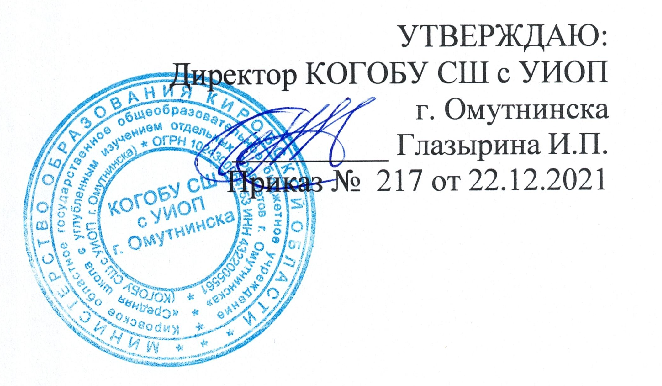 Директор КОГОБУ СШ с УИОП г. Омутнинска__________ Глазырина И.П.Приказ №  217 от 22.12.2021№ п/пНазвание мероприятияУровеньМесяц проведения № п/пНазвание мероприятияУровеньМесяц проведения Открытый урок по технологии «Обновление содержания урока на основе ресурсов центра Точка роста» для педагогов Омутнинского района» (заочно) в рамках РМОРайонныйянварьМетодический семинар «Функциональная грамотность» для педагогов Омутнинского района (в рамках ОМО для зам. директора по УВР)ОкружноймартМетодический семинар «Механизмы внедрения программы наставничества» ( в рамках ОМО для зам. директора по УВР)РайонныйоктябрьМетодический марафон (олимпиада) для учителей "Грани педагогического мастерства" для педагогов Восточного образовательного округа (заочно)ОкружнойноябрьОрганизация и представление работы РИП по теме «Точка роста как ресурс повышения качества образования в информационно-образовательной среде опорной школы»Окружноймай№ п/пНазвание мероприятияУровеньМесяц проведения№ п/пНазвание мероприятияУровеньМесяц проведенияИнтеллектуальный марафон для обучающихся 8-11 классов Восточного образовательного округа посвященный Году народного искусства (заочно)Окружной8 февраляПолиатлон  для юнармейцев Омутнинского района (очно)РайонныйфевральЧемпионат «Кубок государственной школы города Омутнинска по баскетболу среди юношей» для обучающихся Восточного образовательного округа (очно)МежрайонныймартДистанционный курс внеурочной деятельности "Город мастеров" для обучающихся Омутнинского района (заочно)РайонныйиюньШахматный турнир для обучающихся 5-11 классов Омутнинского района (очно)РайонныйсентябрьИнтеллектуальный марафон младших школьников «Эврика» для обучающихся 1-4 классов Восточного образовательного округа (заочно)Районныйоктябрь№ п/пНаименование мероприятияСрокиОтветственныеРезультатОРГАНИЗАЦИОННО-КООРДИНИРУЮЩАЯ ДЕЯТЕЛЬНОСТЬОРГАНИЗАЦИОННО-КООРДИНИРУЮЩАЯ ДЕЯТЕЛЬНОСТЬОРГАНИЗАЦИОННО-КООРДИНИРУЮЩАЯ ДЕЯТЕЛЬНОСТЬОРГАНИЗАЦИОННО-КООРДИНИРУЮЩАЯ ДЕЯТЕЛЬНОСТЬОРГАНИЗАЦИОННО-КООРДИНИРУЮЩАЯ ДЕЯТЕЛЬНОСТЬ1.Утверждение плана работы кластера, составов координационного советаДекабрь 2021 – январь 2022Глазырина И.П. директор КОГОБУ СШ с УИОП г. Омутнинска, председатель Координационного советаКерова О.Ю. начальник отдела Восточного образовательного округа министерства образования Кировской области, куратор Координационного советаУтвержден план работы кластера, состав координационного совета2.Составление планов заседаний координационного совета, вопросов, выносимых на рассмотрениеЯнварь, март, сентябрь, декабрь Глазырина И.П. директор КОГОБУ СШ с УИОП г. Омутнинска, председатель Координационного советаКерова О.Ю. начальник отдела Восточного образовательного округа министерства образования Кировской области, куратор Координационного советаНаличие планов заседаний координационного совета, вопросов, выносимых на рассмотрение3.Организация дистанционного обучения для сетевого кружка по информатике на базе Центра «Точка роста»Январь-май Пахомова И.В., учитель информатики КОГОБУ СШ с УИОП г. ОмутнинскаОбеспечение возможности обучения по основным общеобразовательным программам обучающихся вне зависимости от места проживания4.Организация сетевого взаимодействия с школами муниципалитета Январь- декабрьЕремеева С.Р., заместитель директора по УВР КОГОБУ СШ с УИОП г. ОмутнинскаОбеспечение возможности обучения по основным общеобразовательным программам обучающихся вне зависимости от места проживания5.Организация проведения мероприятий для педагогов и обучающихся школ районаВ течение годаЕремеева С.Р., заместитель директора по УВР КОГОБУ СШ с УИОП г. ОмутнинскаЛалетина И.Н. педагог-организатор КОГОБУ СШ с УИОП г. ОмутнинскаСформировано единое образовательное пространство муниципалитета5.Обеспечение проводимых мероприятий необходимым оборудованием, оргтехникой, расходными материалами, канцтоварами, подарочной и сувенирной продукциейВ течение годаЕремеева С.Р., заместитель директора по УВР КОГОБУ СШ с УИОП г. ОмутнинскаЛалетина И.Н. педагог-организатор КОГОБУ СШ с УИОП г. ОмутнинскаСформировано единое образовательное пространство муниципалитета6.Предоставление образовательным организациям кластера учебно-материальной базы для проведения районных мероприятий  и ООВ течение года по запросуГлазырина И.П. директор КОГОБУ СШ с УИОП г. ОмутнинскаСформировано единое образовательное пространство муниципалитета7.Создание условий для проведения ЕГЭ для учащихся школ образовательного кластераМай, июньХаритонова Л.В., заместитель директора по УВР КОГОБУ СШ с УИОП г. Омутнинска2. НАУЧНО-МЕТОДИЧЕСКАЯ ДЕЯТЕЛЬНОСТЬ2. НАУЧНО-МЕТОДИЧЕСКАЯ ДЕЯТЕЛЬНОСТЬ2. НАУЧНО-МЕТОДИЧЕСКАЯ ДЕЯТЕЛЬНОСТЬ2. НАУЧНО-МЕТОДИЧЕСКАЯ ДЕЯТЕЛЬНОСТЬ2. НАУЧНО-МЕТОДИЧЕСКАЯ ДЕЯТЕЛЬНОСТЬ8.Организация работы районных методических объединений учителей-предметников, ОМОВ течение годаХаритонова Л.В., заместитель директора по УВР КОГОБУ СШ с УИОП г. ОмутнинскаМаркова С.В. методист КОГОАУ ДПО ИРО Кировской области в Восточном образовательном округеСозданы условия для организации работы РМО и ОМО9.Организация и представление работы РИП по теме «Точка роста как ресурс повышения качества образования в информационно-образовательной среде опорной школы» (для педагогов округа)Январь, май, декабрь Глазырина И.П. директор КОГОБУ СШ с УИОП г. ОмутнинскаЕремеева С.Р., заместитель директора по УВР КОГОБУ СШ с УИОП г. ОмутнинскаОсуществляется инновационная деятельность в опорной школеПрезентация10.Организация проведения совещаний, семинаров для педагогов школ района:В течение годаЕремеева С.Р., заместитель директора по УВР КОГОБУ СШ с УИОП г. ОмутнинскаОсуществляется методическая и консультационная помощь педагогам муниципалитета10.Открытый урок по технологии «Обновление содержания урока на основе ресурсов центра Точка роста для педагогов Омутнинского района» (заочно) в рамках РМОЯнварьЕремеева С.Р., заместитель директора по УВР КОГОБУ СШ с УИОП г. ОмутнинскаОсуществляется методическая и консультационная помощь педагогам муниципалитета10.Методический семинар для педагогов Омутнинского района «Функциональная грамотность» (заочно) в рамках ОМО зам. директоров по УВРМартЕремеева С.Р., заместитель директора по УВР КОГОБУ СШ с УИОП г. ОмутнинскаОсуществляется методическая и консультационная помощь педагогам муниципалитета10.Методический семинар «Механизмы внедрения программы наставничества»(заочно) в рамках ОМО зам. директоров по УВРОктябрьЕремеева С.Р., заместитель директора по УВР КОГОБУ СШ с УИОП г. ОмутнинскаОсуществляется методическая и консультационная помощь педагогам муниципалитета10.Методический марафон (олимпиада) для учителей "Грани педагогического мастерства" для педагогов Восточного образовательного округа (заочно)НоябрьЕремеева С.Р., заместитель директора по УВР КОГОБУ СШ с УИОП г. ОмутнинскаОсуществляется методическая и консультационная помощь педагогам муниципалитета12.Оказание консультативной и методической помощи, в том числе, по преемственности образовательной деятельности в отношении содержания применяемых педагогических методик и технологийВ течение годаГлазырина И.П. директор КОГОБУ СШ с УИОП г. ОмутнинскаЕремеева С.Р., заместитель директора по УВР КОГОБУ СШ с УИОП г. ОмутнинскаОсуществляется методическая и консультационная помощь педагогам муниципалитета13.Внедрение в образовательный процесс современных образовательных технологийВ течение годаГлазырина И.П. директор КОГОБУ СШ с УИОП г. ОмутнинскаЕремеева С.Р., заместитель директора по УВР КОГОБУ СШ с УИОП г. ОмутнинскаОсуществляется методическая и консультационная помощь педагогам муниципалитета14.Обобщение и распространение педагогического опытаВ течение годаХаритонова Л.В., заместитель директора по УВР КОГОБУ СШ с УИОП г. ОмутнинскаЕремеева С.Р., заместитель директора по УВР КОГОБУ СШ с УИОП г. ОмутнинскаОсуществляется методическая и консультационная помощь педагогам муниципалитета3. Организация деятельности с обучающимися3. Организация деятельности с обучающимися3. Организация деятельности с обучающимися3. Организация деятельности с обучающимися3. Организация деятельности с обучающимися15.Организация и проведение олимпиад, конкурсов, соревнований для обучающихся школ, входящих в кластерВ течение учебного годаЛалетина И.Н. педагог-организатор КОГОБУ СШ с УИОП г. ОмутнинскаОбеспечение возможности обучения по основным общеобразовательным программам обучающихся вне зависимости от места проживания15.Интеллектуальный марафон для обучающихся 8-11 классов для обучающихся Восточного образовательного округа в дистанционном режиме посвященный Году народного искусства (заочно)8 февраляЛалетина И.Н. педагог-организатор КОГОБУ СШ с УИОП г. ОмутнинскаОбеспечение возможности обучения по основным общеобразовательным программам обучающихся вне зависимости от места проживания15.Полиатлон  для юнармейцев Омутнинского района в (очно)февральЛалетина И.Н. педагог-организатор КОГОБУ СШ с УИОП г. ОмутнинскаОбеспечение возможности обучения по основным общеобразовательным программам обучающихся вне зависимости от места проживания15.Чемпионат «Кубок государственной школы города Омутнинска по баскетболу среди юношей» для обучающихся Восточного образовательного округа (очно)мартЛалетина И.Н. педагог-организатор КОГОБУ СШ с УИОП г. ОмутнинскаОбеспечение возможности обучения по основным общеобразовательным программам обучающихся вне зависимости от места проживания15.Дистанционный курс внеурочной деятельности "Город мастеров" для обучающихся Омутнинского района (заочно)июньЛалетина И.Н. педагог-организатор КОГОБУ СШ с УИОП г. ОмутнинскаОбеспечение возможности обучения по основным общеобразовательным программам обучающихся вне зависимости от места проживания15.Шахматный турнир для обучающихся 5-11 классов Омутнинского района (очно)сентябрьЛалетина И.Н. педагог-организатор КОГОБУ СШ с УИОП г. ОмутнинскаОбеспечение возможности обучения по основным общеобразовательным программам обучающихся вне зависимости от места проживания15.Интеллектуальный марафон младших школьников «Эврика» для обучающихся 1-4 классов Восточного образовательного округа (заочно)октябрьЛалетина И.Н. педагог-организатор КОГОБУ СШ с УИОП г. ОмутнинскаОбеспечение возможности обучения по основным общеобразовательным программам обучающихся вне зависимости от места проживания16.Организация форм реализации ООП, форм с применением дистанционных образовательных технологий на базе центра «Точка роста»В течение учебного года по запросуЕремеева С.Р., заместитель директора по УВР КОГОБУ СШ с УИОП г. Омутнинска Обеспечение возможности обучения по основным общеобразовательным программам обучающихся вне зависимости от места проживания17.Организация работы профильных сетевых курсов на базе опорной школыМай, июнь, август, сентябрьЕремеева С.Р., заместитель директора по УВР КОГОБУ СШ с УИОП г. Омутнинска Обеспечение возможности обучения по основным общеобразовательным программам обучающихся вне зависимости от места проживания18.Организация профильного обучения через трансляцию опыта работы для школ муниципалитета, СМИ, сайт школыВ течение учебного годаЕремеева С.Р., заместитель директора по УВР КОГОБУ СШ с УИОП г. ОмутнинскаОбеспечение возможности обучения по основным общеобразовательным программам обучающихся вне зависимости от места проживания19.Организация обучения по программам дополнительного образования обучающихся образовательных организаций районаВ течение учебного годаЕремеева С.Р., заместитель директора по УВР КОГОБУ СШ с УИОП г. Омутнинска 20.Обеспечение условий работы профильных сетевых классов на базе областных ПРЦВ течение учебного годаЕремеева С.Р., заместитель директора по УВР КОГОБУ СШ с УИОП г. Омутнинска4. Контрольно-аналитическая деятельность4. Контрольно-аналитическая деятельность4. Контрольно-аналитическая деятельность4. Контрольно-аналитическая деятельность4. Контрольно-аналитическая деятельность21.Анализ работы, корректировка плана:Март, июнь, сентябрь, декабрь Глазырина И.П. директор КОГОБУ СШ с УИОП г. ОмутнинскаКерова О.Ю. начальник отдела Восточного образовательного округа министерства образования Кировской областиОсуществлен контроль за работой и расходованием средств опорной школы и корректируются планы. Анализируются мероприятия21.Анализ работы Омутнинского образовательного кластера и центра «Точка роста» за 2022 годМарт, июнь, сентябрь, декабрь Глазырина И.П. директор КОГОБУ СШ с УИОП г. ОмутнинскаКерова О.Ю. начальник отдела Восточного образовательного округа министерства образования Кировской областиОсуществлен контроль за работой и расходованием средств опорной школы и корректируются планы. Анализируются мероприятия21.Анализ проведенных мероприятий для педагогов и обучающихся школ районаМарт, июнь, сентябрь, декабрь Глазырина И.П. директор КОГОБУ СШ с УИОП г. ОмутнинскаКерова О.Ю. начальник отдела Восточного образовательного округа министерства образования Кировской областиОсуществлен контроль за работой и расходованием средств опорной школы и корректируются планы. Анализируются мероприятия22.Контроль за расходованием средств, выделенных на деятельность опорной школыМарт, июнь, сентябрь, декабрь Глазырина И.П. директор КОГОБУ СШ с УИОП г. ОмутнинскаКерова О.Ю. начальник отдела Восточного образовательного округа министерства образования Кировской областиОсуществлен контроль за работой и расходованием средств опорной школы и корректируются планы. Анализируются мероприятия23.Заседания координационного совета кластера,предоставление ежеквартальных отчетов деятельности опорной школыМарт, июнь, сентябрь, декабрь Глазырина И.П. директор КОГОБУ СШ с УИОП г. ОмутнинскаКерова О.Ю. начальник отдела Восточного образовательного округа министерства образования Кировской областиОсуществлен контроль за работой и расходованием средств опорной школы и корректируются планы. Анализируются мероприятия